Презентации учеников, сделанные на уроке: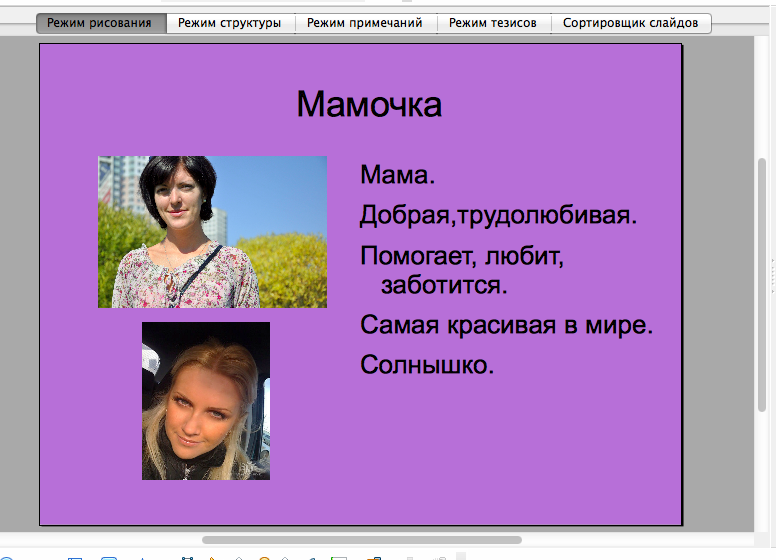 Работа Насти Ф. и Вадима А.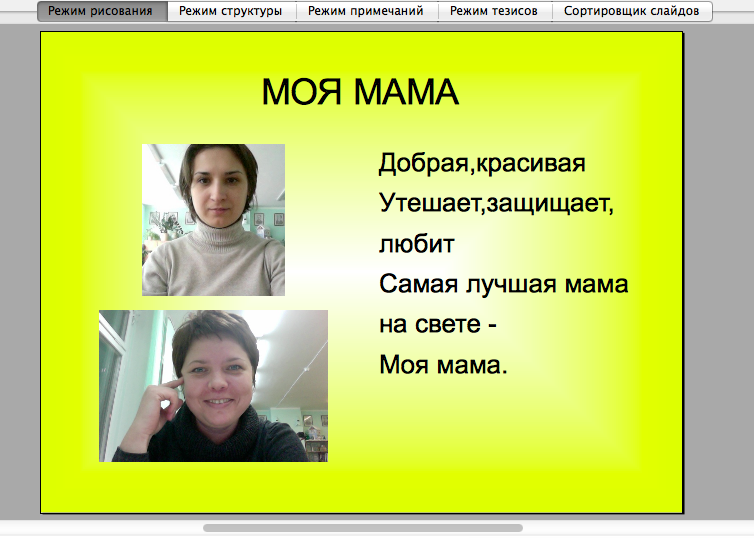 Работа Полины М. и Кости К.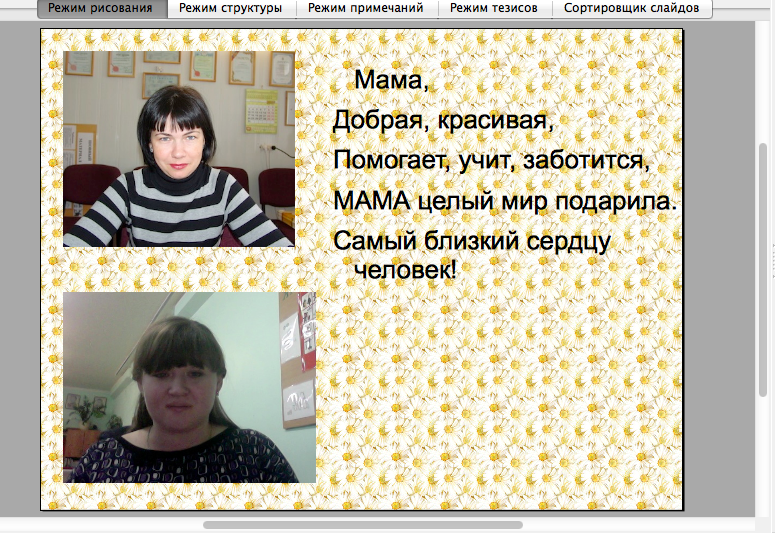 Работа Евы Г. и Егора С.